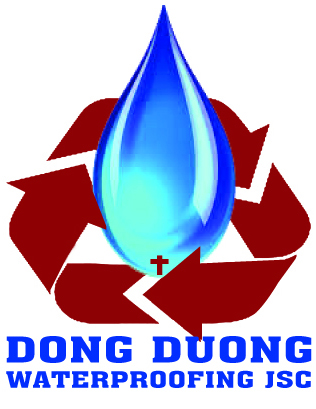 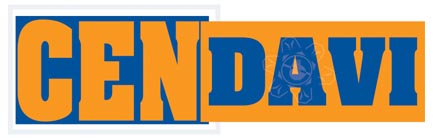 Số:…../……..CENDAVIĐƠN XÁC NHẬN THAM DỰ CENDAVI THÀNH VIÊNKính gửi:     Ban Giám Đốc CÔNG TY CỔ PHẦN CHỐNG THẤM ĐÔNG DƯƠNG                         Giám Đốc TRUNG TÂM ỨNG DỤNG CÔNG NGHỆ MỚI ĐẤT VIỆT - CENDAVIChúng tôi là: 	Địa chỉ tại: 		Điện thoại : 		 			Fax: Đại diện: Ông/Bà	Di động: 					Email:	Với mục tiêu hợp tác cùng phát triển hệ thống các sản phẩm chống thấm, bảo vệ & hoàn thiện bê tông cho các công trình xây dựng tại Việt Nam bền vững, chúng tôi đồng ý tham gia làm thành viên CENDAVI – TRUNG TÂM ỨNG DỤNG CÔNG NGHỆ MỚI ĐẤT VIỆT trực thuộc Công ty CP Chống Thấm Đông Dương với tên gọi: CENDAVI.Chúng tôi đồng ý chấp thuận những điều khoản của Công ty CP Chống Thấm Đông Dương đề ra khi tham gia như sau:Hoạt động dưới sự quản lý của Cendavi trung tâm (Công ty CP Chống Thấm Đông Dương).Tham gia hoạt động không hưởng lương.Tuân thủ các quy định về kỹ thuật sản phẩm, ứng dụng thi công, chính sách bảo hành sản phẩm do Nhà sản xuất đề ra thông qua nhà đại diện.Đăng ký, chuyển giao với CENDAVI trung tâm các thông tin dự án mà Cendavi thành viên đang làm việc để chúng tôi bảo vệ dự án và hỗ trợ tốt nhất.Hoạt động dự án trên khắp các tỉnh thành của Việt Nam. Các Cendavi thành viên được độc quyền về dự án đã đăng ký, không độc quyền về khu vực tỉnh/thành.                                                                        ………………………Ngày … tháng … năm ……           Xác nhận của Nhà đại diện: